Language Arts Course Syllabus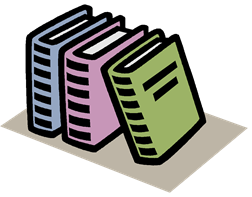 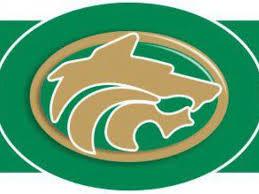 Eighth Grade 2018-2019Ms. Glenda CableBuford Middle Schoolglenda.cable@bufordcityschools.orghttp:/bmscable.weebly.comCourse DescriptionThis course is designed to address objectives in grammar, writing, listening and speaking, literature, vocabulary, and the research process. Students are expected to be organized and prepared throughout the course.  Parents and students may view the grade-level specific standards at:https://www.georgiastandards.org/Georgia-Standards/Pages/ELA-6-8.aspx.Materials Needed*Textbooks:  EMC Publishing—Mirrors and Windows:  Connecting with Literature; McDougal-Littel —The Language of LiteratureBinder/Binder section/plastic folder specifically for Language Arts (student preference) Pens (blue or black), Pencils, Notebook Paper* We do not distribute language arts textbooks in eighth grade. Those books will be left in the classroom, and students will have the option to check out a book if needed to complete an assignment or study for a test.  Class Rules and ExpectationsStudents are expected to behave in an appropriate manner that does not disrupt the learning environment or disrespect anyone in the classroom.  Class rules will be discussed during the first days of class.  The student agenda describes the BMS Discipline Policy in detail.Agenda UseStudents are expected to have their agenda with them at all times.  The agenda should be filled out for the week at the beginning of class on Mondays.  Students must have a signed agenda when leaving the classroom during instructional time.Grading ProcedureStudents will receive four categories of grades:  Daily Grades/Homework/ (Formative Assessments)--20%Quizzes (Formative Assessments)--10%Grammar Tests/Novel Tests/ Essays/Projects (Summative Assessments)—50%Literature Unit Tests and End of Quarter Benchmark—20%
Late Work PolicyFirst Semester--Assignments may be accepted late for one day with a penalty of ten points.  Assignments may not be accepted on or after the second day.Second Semester--Late assignments will not be accepted.
TechnologyStudents should leave technology at home, including but not limited to: smart phones, iPads, and laptops.  If any electronic devices are brought to school, they must be kept in lockers unless used for instructional purposes only, and any student who does not follow this policy will face disciplinary action.  Technology brought to school is the responsibility of the student.  Students have the use of classroom technology such as Chrome Books, iPads, and desktop computers.Communication:Ms. Cable will update her website and send reminder emails to parents.Please make sure your email address is correct in PowerSchool.Anchor and Independent TextsDue to the nature of this class, students will be reading a variety of supplemental novels and nonfiction texts.  BCSS provides a copy of these texts; however, students may not write in the copies provided by the school. More information will be provided at BMS Curriculum Night about these class texts.--------------------------------------------------------------------------------------------- Eighth Grade Language Arts 2018-2019Ms. Glenda CableSyllabus AcknowledgementI have read the syllabus for Language Arts, and I acknowledge my responsibilities as a student in Ms. Cable’s class.The syllabus and other class room information are available online at http://bmscable.weebly.com/general-classroom-info.html.Student’s Name (Printed):_________________________________________Student’s Signature: _____________________________________________I have read the syllabus for Language Arts, and I understand my student’s responsibilities.Parent’s Name (Printed):___________________________________________Parent’s Signature: _______________________________________________Parent’s Email Address and/or phone number: _____________________________________________________________